	ИНФОРМАЦИОННОЕ ПИСЬМОУважаемые коллеги!Приглашаем Вас принять участие в Региональной научно-практической конференции «ДОСТУПНАЯ СРЕДА. ИНКЛЮЗИЯ КАК КУЛЬТУРА: ОПЫТ И ПЕРСПЕКТИВЫ»
             К участию в конференции приглашаются руководители и сотрудники образовательных организаций, центров психолого-педагогической, медицинской и социальной помощи, психолого-медико-педагогических комиссий и консилиумов (ПМПК и ПМПк); инклюзивных образовательных организаций; социальных служб; организаций здравоохранения; представители профессиональных сообществ, ученые и практики, занимающиеся вопросами инклюзивного образования, специалисты социальной сферы,  представители органов государственной власти субъектов Российской Федерации в сфере образования, курирующие вопросы инклюзивного и специального (коррекционного) образования; представители заинтересованных общественных организаций инвалидов, занимающихся вопросами инклюзивного образования, а также участвующих в консультационно-просветительской деятельности в образовательных организациях по вопросам формирования толерантного отношения к лицам с ограниченными возможностями здоровья и инвалидностью в обществе и развитию социальной активности самих людей с инвалидностью и ограниченными возможностями здоровья, студенты и др.Время проведения: 19 мая 2016 г. (начало регистрации участников конференции 10.00).Место проведения: ФГБОУ ВО «Российский государственный профессионально-педагогический университет» (филиал в г. Нижний Тагил), г. Нижний Тагил, Красногвардейская, 57.Цель конференции: консолидация усилий профессионального сообщества, представителей общественных организаций и органов государственной власти субъектов Российской Федерации в сфере образования по созданию универсальной безбарьерной среды для инклюзивного образования лиц с ограниченными возможностями здоровья и инвалидов на всех уровнях образования.Задачи конференции: развитие социального партнерства и межведомственного взаимодействия организаций образования, здравоохранения, социальной политики;представление опыта региональных практик развития социальной активности, выстраивания жизненного маршрута инвалидов и обучающихся с ограниченными возможностями здоровья;выявление особенностей консультационно-просветительской работы по вопросам социализации инвалидов и обучающихся с ОВЗ в рамках инклюзивного образования.Тематика обсуждаемых вопросов:Секция 1. Теоретико-методологические основы инклюзии.  Научные исследования в сфере инклюзивного образования. Создание универсальной безбарьерной среды. Инклюзия как культура.Секция 2. Технологии инклюзивной практики в образовании. Региональная специфика развития инклюзивного образования. Сопровождение инклюзивного образования. Специальные (коррекционные) образовательные учреждения как ресурсные центры по реализации инклюзивной практики.Секция 3. Межведомственное взаимодействие в интересах лиц с ОВЗ и инвалидов. Социальное партнерство: участие общественных организаций в развитии инклюзивного образования.  Особенности выстраивания жизненного маршрута лиц с ОВЗ и инвалидов. Возможные формы участия в работе конференции:Выступление на секционных заседаниях, публикация результатов научно-практических исследований.Участие в работе конференции: участник обсуждения или вольнослушатель.Участие в конференции бесплатное. Программа работы и дополнительная информация будут размещены на сайте института (http://www.ntspi.ru).Заявки на участие в конференции  по форме, указанной в Приложении 1, просим представить в оргкомитет до 14 мая . в электронном варианте по адресу: kazanceva.t.76@mail.ru.Материалы для публикации должны быть оформлены строго в соответствии с требованиями (Приложение 2)Все зарегистрированные участники конференции получат сертификаты участияОргкомитет конференцииКалашникова Ольга Владиславовна, кандидат психологических наук, доцент РГППУ (филиал в г. Нижний Тагил), зав. кафедрой социальной работы, управления и права социально-гуманитарного факультета.Харитонова Елена Геннадьевна, кандидат исторических наук, доцент РГППУ (филиал в г. Нижний Тагил), зам. декана по УМР социально-гуманитарного факультета.Казанцева Татьяна Алексеевна, гл. специалист УВР по инклюзивному образованию, сопровождению лиц с ОВЗ и инвалидов филиала РГППУ в г. Нижний Тагил.Контактные данные оргкомитета Оргкомитет конференции находится по адресу: . Нижний Тагил, ул. Красногвардейская, д. 57. Телефон: 8(3435)257522 (Деканат социально-гуманитарного факультета). Калашникова Ольга Владиславовна, к. псих. н., доцент, зав. кафедрой социальной работы управления и права, социально-гуманитарного факультета -  (8-3435-25-74-65);Казанцева Татьяна Алексеевна, гл. специалист по инклюзивному образованию, сопровождению лиц с ОВЗ и инвалидов - (89030826669,  e-mail: kazanceva.t.76@mail.ru).Приложение 1 ЗаявкаФамилия, имя, отчество Место работы (или учебы), должностьТелефонЭлектронный адрес Тема доклада Я намереваюсь участвовать в работе секции №… как докладчик…, как вольнослушатель…Требуется / не требуется мультимедийное оборудование для доклада Дополнительные пожелания Дата отправки заявки Приложение 2.Требования к оформлению материалов для опубликования в сборникеТекстовый редактор – Microsoft Word 2003 года (расширение .doc или .rtf); формат А4; параметры основного текста: шрифт Times New Roman, кегль 14, интервал 1; поля: сверху – , справа и слева – , снизу – . Отступ  (не использовать для образования отступа клавиши пробела или табуляции). Подчеркивание и разрывы страниц исключаются. Также не допускается автонумерация списков и оглавления. Выделения по тексту – курсив, полужирный.Для таблиц и подписей к рисункам используется кегль 12, рисунки и таблицы не должны превышать в ширину . Рисунки и фотографии представляются только в электронном варианте в формате .jpg с разрешением не менее 300 точек/дюйм, а также дублируются отдельным файлом.Список использованной литературы, на которую в тексте даются ссылки (в квадратных скобках, например, [9, с. 81]), формируется по алфавиту, составляется с соблюдением требований ГОСТ 7.0.5-2008 «Библиографическая ссылка. Общие требования и правила составления» и помещается в конце статьи под заголовком «Список литературы». Для цитат ссылки на источник обязательны. Для книг должны быть указаны: автор, название работы, вид издания, место издания, издательство, год издания, количество страниц; для статьи: автор, название статьи, название журнала (сборника), год издания, том, номер (или выпуск), страницы начала и окончания статьи. Объем статьи не должен превышать 5 страниц. Материалы публикуются в авторской редакции.Текст статьи должны предварять следующие сведения (на русском и английском языках):- Фамилия имя отчество автора,- название статьи (прописными буквами),- аннотация статьи (3 строки),- ключевые слова (5-10 слов).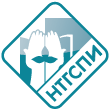 ФГАОУ ВО «Российский государственный профессионально-педагогический университет» (филиал в г. Нижний Тагил) Социально-гуманитарный факультет
